My pool of resource 5 ETP :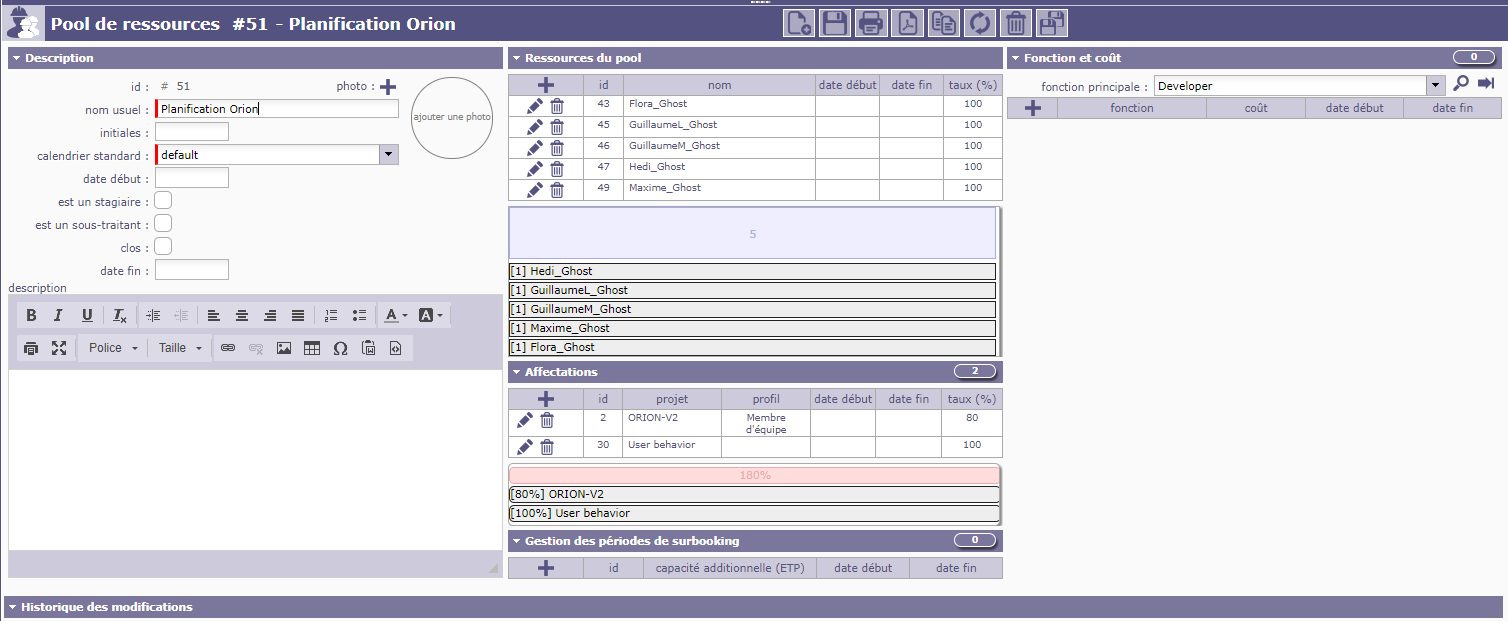 My synthese of availability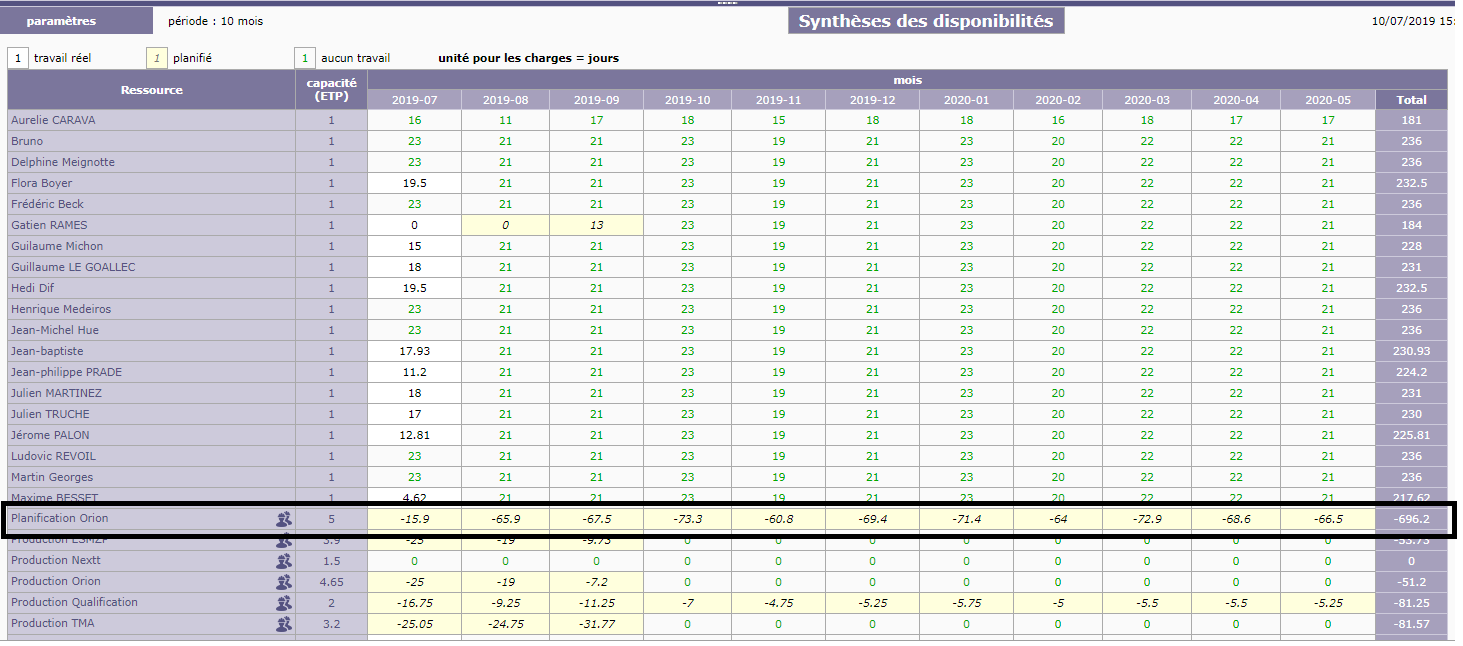 why in summary of availabilities repport i have number of days planned and not number of days remaining planable (number of ETP * number of working day-number of days planned) (for sample for August 21*5-65,9) ?Planning job for August: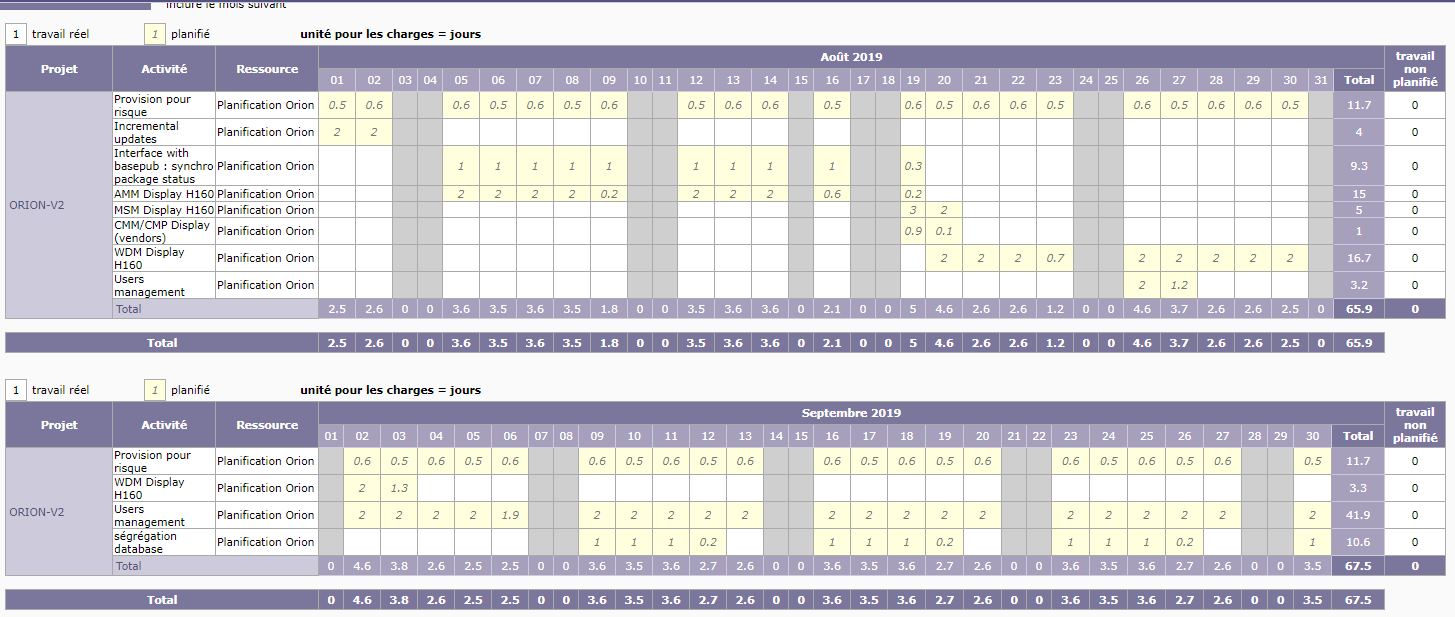 My gantt planning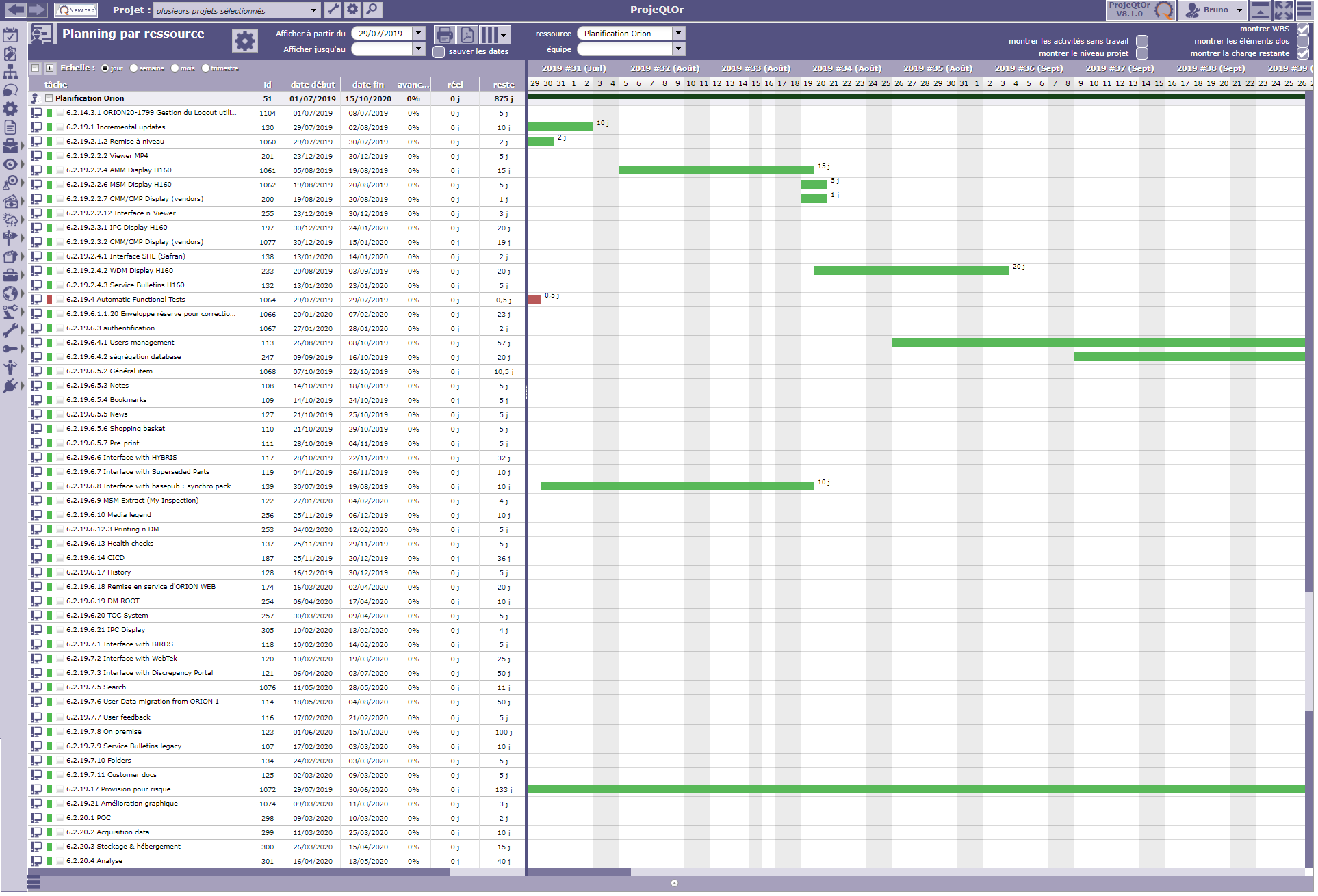 Why for each days the full pool capacity are not planed ? (all task have no contraint (start date, dependance, ...) ?